Institutional profile - Change of dataPlease note that changes related to the institutional profile, such as change of name or status of the institution should be introduced by the LEAR through the Participant Portal. These changes, once correctly introduced, will be automatically transferred to the ECHE database.Please fill in (if applicable):A. Applicant's ECHE number (not to be mixed with the ID code): A.1. Change of name of the applicant institution (if applicable)New name:In order to update the Erasmus Charter database correctly, please attach a copy signed of the institution's statute or the official proof of the modification, to this form stamped and duly signed by the legal representative and send them by post at the address below. You will be informed when the change has been done in the ECHE database. Please also inform your National Agency.Education, Audiovisual and Culture Executive AgencyErasmus+ - Erasmus Charter for Higher Education (ECHE)Unit A2: Knoweldge Alliances, Bologna Support, Jean Monnet, BOU2 03/75Avenue du Bourget 1BE-1049 BrusselsBELGIUMOriginal signature of the legal representative of the institution Original stamp or seal of the institutionA. 2.  Change legal representative of the institutionPlease fill in (if applicable):New legal representative:In order to update the Erasmus Charter database correctly, please attach a copy signed of the appointment letter concerning the new legal representative to this form stamped and duly signed by the new legal representative and send them by post to the address below. You will be informed when the change has been done in the EUC database. Please inform also your National Agency.Education, Audiovisual and Culture Executive AgencyErasmus+ - Erasmus Charter for Higher Education (ECHE)Unit A2: Knoweldge Alliances, Bologna Support, Jean Monnet, BOU2 03/75Avenue du Bourget 1BE-1049 BrusselsBELGIUMOriginal signature of the legal representative of the institution Original stamp or seal of the institutionA. 3. Change Erasmus co-ordinator New Erasmus co-ordinator: If there is only a new Erasmus coordinator, you can send this form stamped and duly signed by the legal representative to the following email address: EACEA-ECHE@ec.europa.eu. You will be informed when the change has been done in the ECHE database. Please inform also your National Agency.Original signature of the legal representative of the institution Original stamp or seal of the institution     
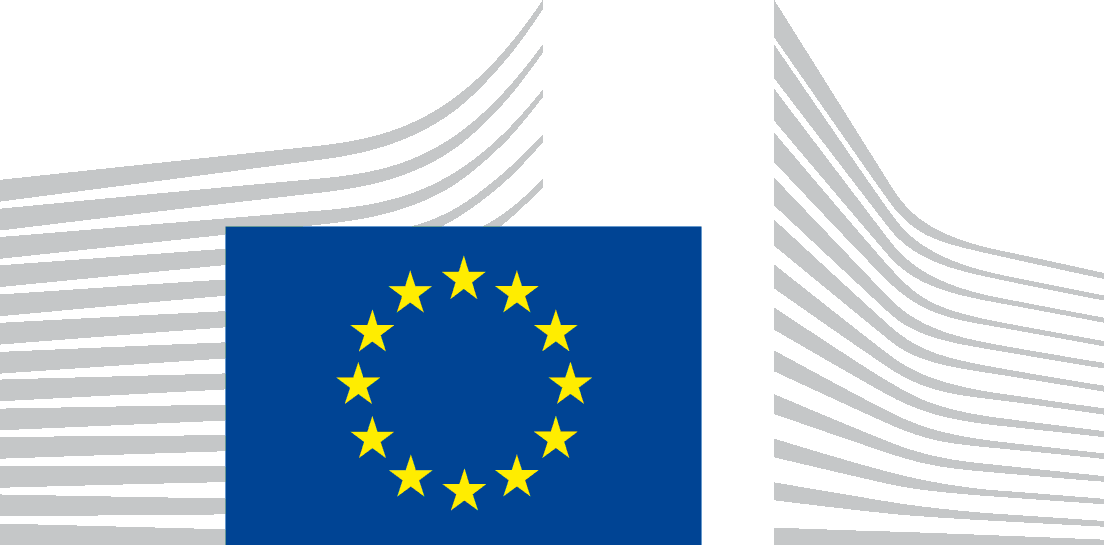 Education, Audiovisual and Culture Executive AgencyErasmus+ : Higher Education - Knowledge Alliances, Bologna Support, Jean MonnetFull legal name of the institution in the national language *Full legal name of the institution in the national language *Official Date of name ChangeOfficial Date of name ChangeTranslation of this name in English Translation of this name in English Internet AddressSurname of the legal representative of the institution First Name First Name Title (optional) (e.g. Prof., Dr, etc.)GenderM/FDepartment/UnitOfficial function within the institutionPhone (including country and area codes)+                 +                 +                 +                 Fax (including country and area codes)+                 +                 +                 +                 E-mail address (only one address)     @          @          @          @     Correspondence address:Street/ Nr.Post code & townCountry code, CountryOfficial Date of ChangeSurname of the Erasmus Co-ordinator of the institution First NameTitle (optional) (e.g. Prof., Dr, etc.)GenderM/FDepartment/UnitOfficial function within the institutionPhone (including country and area codes)+                 +                 +                 Fax (including country and area codes)+                 +                 +                 E-mail address (only one address)     @          @          @     Correspondence address:Street/ Nr.Post code & townCountry code, CountryOfficial Date of Change